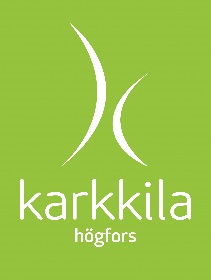 KOULUJEN KIRJAPAKETTITILAUS KIRJASTOSTA Kirjasto kokoaa tilauksesta kirjapaketteja koululuokille. Voit tilata luokkaasi kirjapaketin täyttämällä tämän lomakkeen ja palauttamalla sen kirjastoon esim. sähköpostilla. Kirjaston kouluyhteistyötä hoitavat Eeva Nikander ja Saara Rikalainen, p. 044 767 4643, etunimi.sukunimi@karkkila.fi.Kirjasto huomioi opettajien ja oppilaiden toiveet mahdollisimman pitkälle. Pakettiin ei voida kuitenkaan luvata uutuuskirjoja tai kaikkein suosituimpia kirjoja. Paketti kootaan n. viikon sisällä tilauksesta ja tilaajalle ilmoitetaan, kun se on noudettavissa kirjastosta. Kirjat lainataan luokan yhteisökortille, ja lainat voi uusia 5 kertaa verkkokirjaston kautta. Yhteisökortin ja siihen liitetyn tunnusluvun saa tarvittaessa kirjastosta.  Luokan taustatiedot2. Kirjapaketin toivottu koko (kirjamäärä vaihtelee kirjojen koon mukaan, 30-50/kpl laatikko)3. Toiveet kirjojen aiheista, esim. hevoset, kauhu, fantasia, merirosvot, aikuistuminen	4.  Minkä tyyppisiä aineistoja haluat kirjapakettiin? Voit kirjoittaa aineiston perään määrä- yms. toiveita, esim. jos haluat paketin painottuvan kyseiseen aineistolajiin, tai jos haluat jotakin aineistoa vain muutaman kappaleen. 5. Onko joitakin aineistoja, joita et halua mukaan kirjapakettiin, esim. Goosebumps- kirjat?6. Muut toiveet Koulun nimi Koulun nimi Koulun nimi Koulun nimi Opettajan nimi Opettajan nimi Opettajan nimi Opettajan nimi Puhelinnumero                          Puhelinnumero                          SähköpostiSähköpostiLuokka  Oppilaiden määrä              joista tyttöjäpoikiaMaahanmuuttajien kansalaisuudet ja määräMaahanmuuttajien kansalaisuudet ja määräMaahanmuuttajien kansalaisuudet ja määräMaahanmuuttajien kansalaisuudet ja määräOppilaista lukee sujuvastiOppilaista lukee sujuvastiVälttävästiHeikostiPieni = 1 laatikko Keskikokoinen = 2 laatikkoa Iso = 3 laatikkoa AapisiaSuuraakkosin kirjoitettujaTavutettuja Helppolukuisia  Selkosuomeksi kirjoitettujaKuvakirjoja Satuja Runoja Sarjakuvia Aikakauslehtiä Äänikirjoja Tietokirjoja Kaunokirjallisuutta (romaaneja, novelleja) Koulusarja (=monta kpl samaa romaania, ks. lista saatavilla olevista sarjoista esim. kirjaston kotisivuilta)